2024 m. RALIS „APLINK LIETUVĄ“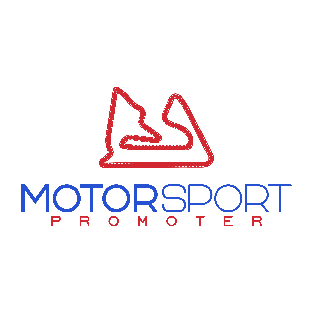 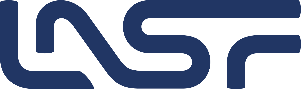 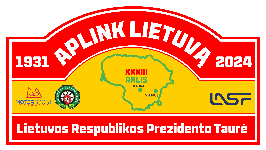 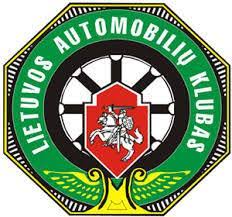 PAPILDOMŲ NUOSTATŲ PRIEDAS Nr.4SUPPLEMENTARY REGULATIONS APPENDIX No.4VISO TAŠKŲ: ..........................Ši paraiška turi būti pateikta iki 2024-08-02 (Penktadienis) 10:00 val. ir sumokėjus komandos starto mokestį.Didžiausias komandos narių skaičius paraiškoje yra 5 ekipažai.Etapo komandinė įskaita vedama pagal LMRČ reglamento 6.3 str.Komandos vieta etape nustatoma pagal didžiausią „Komandinių taškų“ sumą.Komandoms etape surinkusioms vienodą taškų sumą, aukštesnė vieta skiriama komandai, kurios ekipažai užėmė daugiau aukštesnių vietų I vairuotojų įskaitose. Jei komandos pakartotinai surenka vienodą taškų sumą, aukštesnė vieta skiriama komandai, kurios ekipažas užėmė aukštesnę vietą paskutiniame greičio ruože.KOMANDINĖ PARAIŠKA / TEAM ENTRY FORMKomandos pavadinimasKomandos pavadinimasKomandos pavadinimasKomandos atstovo tel. nr.Komandos atstovo tel. nr.Komandos atstovo tel. nr.Ekipažai:Ekipažai:Ekipažai:Ekipažai:Ekipažai:Ekipažai:Eil. Nr.Starto nr.ĮskaitaVardas, pavardėVardas, pavardėTaškai1.I vairuotojas1.II vairuotojas2.I vairuotojas2.II vairuotojas3.I vairuotojas3.II vairuotojas4.I vairuotojas4.II vairuotojas5.I vairuotojas5.II vairuotojasPareiškėjo parašasPareiškėjo vardas, pavardėEkipažų skaičius